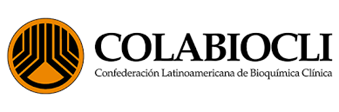 FORMULARIO DE INSCRIPCION CONCURSO DE VIDEOSNombres:Apellidos: Correo Electrónico:Celular c/WhatsApp:Título del Video:Notas:Una vez cumplimentado el siguiente formulario accede a la web https://www.wetransfer.com/ y dirige tu envío a la dirección de correo electrónico: colabiocli2019.2021bol@gmail.com   Tu archivo de vídeo deberá estar comprimido con alguna de las siguientes codificaciones: carpeta de video ts, mpeg2, mpeg4, avi, mov o wmv. El título del archivo deberá ser el mismo que aparezca en el apartado del formulario "Título del vídeo". Se recomiendan resoluciones altas, con un mínimo de 1280 x 720, así como una frecuencia de 25 fps. Si el vídeo consta de más de un fichero deberán unirse en 1 único fichero comprimido (en zip o rar).Final del formulario